LEĢISLATĪVIE AKTI UN CITI DOKUMENTIIV PIELIKUMS"D IEDAĻAEKVADORAS TARIFU ATCELŠANAS GRAFIKS EIROPAS SAVIENĪBAS IZCELSMES PRECĒMJa vien Ekvadoras tarifu atcelšanas grafikā nav paredzēts citādi, turpmāk izklāstītās atcelšanas kategorijas piemēro saskaņā ar šā nolīguma III sadaļas (Preču tirdzniecība) 22. pantu (Muitas nodokļu atcelšana).1.	Muitas nodokļus Eiropas Savienības izcelsmes precēm (turpmāk “noteiktas izcelsmes preces”) "0" atcelšanas kategorijas tarifu pozīcijās pilnībā atceļ no šā nolīguma spēkā stāšanās dienas.2.	Muitas nodokļus noteiktas izcelsmes precēm "3" atcelšanas kategorijas tarifu pozīcijās atceļ četros vienādos posmos, sākot no šā nolīguma spēkā stāšanās dienas; atlikušos posmus uzsāk turpmāko gadu 1. janvārī, un pēc tam šīs preces ir atbrīvotas no jebkāda muitas nodokļa.3.	Muitas nodokļus noteiktas izcelsmes precēm "5" atcelšanas kategorijas tarifu pozīcijās atceļ sešos vienādos posmos, sākot no šā nolīguma spēkā stāšanās dienas; atlikušos posmus uzsāk turpmāko gadu 1. janvārī, un pēc tam šīs preces ir atbrīvotas no jebkāda muitas nodokļa.4.	Muitas nodokļus noteiktas izcelsmes precēm "7" atcelšanas kategorijas tarifu pozīcijās atceļ astoņos vienādos posmos, sākot no šā nolīguma spēkā stāšanās dienas; atlikušos posmus uzsāk turpmāko gadu 1. janvārī, un pēc tam šīs preces ir atbrīvotas no jebkāda muitas nodokļa.5.	Muitas nodokļus noteiktas izcelsmes precēm "10" atcelšanas kategorijas tarifu pozīcijās atceļ vienpadsmit vienādos posmos, sākot no šā nolīguma spēkā stāšanās dienas; atlikušos posmus uzsāk turpmāko gadu 1. janvārī, un pēc tam šīs preces ir atbrīvotas no jebkāda muitas nodokļa.6.	Muitas nodokļus noteiktas izcelsmes precēm "15" atcelšanas kategorijas tarifu pozīcijās atceļ sešpadsmit vienādos posmos, sākot no šā nolīguma spēkā stāšanās dienas; atlikušos posmus uzsāk turpmāko gadu 1. janvārī, un pēc tam šīs preces ir atbrīvotas no jebkāda muitas nodokļa.7.	Noteiktas izcelsmes preces "E" atcelšanas kategorijā atbrīvo no visām saistībām saistībā ar muitas nodokļiem.8.	Pakāpeniski atceļ muitas nodokļus noteiktas izcelsmes precēm, uz kurām attiecas cenu stabilizācijas mehānisms (turpmāk "MEP") un kuras ir "IB" atcelšanas kategorijas tarifu pozīcijās. Tarifu atcelšanas nolūkos pamatlikme ir mazākais no šādiem rādītājiem - pamatlikme tarifu atcelšanas grafikā vai piemērotais lielākās labvēlības (turpmāk "MFN") nodoklis. Atcelšana notiek četros vienādos posmos, sākot no šā nolīguma spēkā stāšanās dienas; atlikušos posmus uzsāk turpmāko gadu 1. janvārī, un pēc tam šīs preces ir atbrīvotas no jebkāda muitas nodokļa.9.	Pakāpeniski atceļ muitas nodokļus noteiktas izcelsmes precēm, uz kurām attiecas MEP un kuras ir "IC" atcelšanas kategorijas tarifu pozīcijās. Tarifu atcelšanas nolūkos pamatlikme ir mazākais no šādiem rādītājiem - pamatlikme tarifu atcelšanas grafikā vai piemērotais MFN nodoklis. Atcelšana notiek sešos vienādos posmos, sākot no šā nolīguma spēkā stāšanās dienas; atlikušos posmus uzsāk turpmāko gadu 1. janvārī, un pēc tam šīs preces ir atbrīvotas no jebkāda muitas nodokļa.10.	Pakāpeniski atceļ muitas nodokļus noteiktas izcelsmes precēm, uz kurām attiecas MEP un kuras ir "ID" atcelšanas kategorijas tarifu pozīcijās. Tarifu atcelšanas nolūkos pamatlikme ir mazākais no šādiem rādītājiem - pamatlikme tarifu atcelšanas grafikā vai piemērotais MFN nodoklis. Atcelšana notiek astoņos vienādos posmos, sākot no šā nolīguma spēkā stāšanās dienas; atlikušos posmus uzsāk turpmāko gadu 1. janvārī, un pēc tam šīs preces ir atbrīvotas no jebkāda muitas nodokļa.11.	Pakāpeniski atceļ muitas nodokļus noteiktas izcelsmes precēm, uz kurām attiecas MEP un kuras ir "IE" atcelšanas kategorijas tarifu pozīcijās. Tarifu atcelšanas nolūkos pamatlikme ir mazākais no šādiem rādītājiem - pamatlikme tarifu atcelšanas grafikā vai piemērotais MFN nodoklis. Atcelšana notiek vienpadsmit vienādos posmos, sākot no šā nolīguma spēkā stāšanās dienas; atlikušos posmus uzsāk turpmāko gadu 1. janvārī, un pēc tam šīs preces ir atbrīvotas no jebkāda muitas nodokļa.12.	MEP fiksēto komponenti (15 %) noteiktas izcelsmes precēm “IF” atcelšanas kategorijā atceļ no šā nolīguma spēkā stāšanās dienas.13.	MEP fiksēto komponenti (20 %) noteiktas izcelsmes precēm “IG” atcelšanas kategorijā atceļ no šā nolīguma spēkā stāšanās dienas.14.	MEP fiksēto komponenti (15 %) noteiktas izcelsmes precēm "IH" atcelšanas kategorijā atceļ sešos vienādos posmos, sākot no šā nolīguma spēkā stāšanās dienas; atlikušos posmus uzsāk turpmāko gadu 1. janvārī.15.	MEP fiksēto komponenti (20 %) noteiktas izcelsmes precēm "II" atcelšanas kategorijā atceļ astoņos vienādos posmos, sākot no šā nolīguma spēkā stāšanās dienas; atlikušos posmus uzsāk turpmāko gadu 1. janvārī.16.	MEP fiksēto komponenti (15 %) noteiktas izcelsmes precēm "IJ" atcelšanas kategorijā atceļ vienpadsmit vienādos posmos, sākot no šā nolīguma spēkā stāšanās dienas; atlikušos posmus uzsāk turpmāko gadu 1. janvārī.17.	MEP fiksēto komponenti (20 %) noteiktas izcelsmes precēm "IK" atcelšanas kategorijā atceļ vienpadsmit vienādos posmos, sākot no šā nolīguma spēkā stāšanās dienas; atlikušos posmus uzsāk turpmāko gadu 1. janvārī.18.	Uz muitas nodokļiem noteiktas izcelsmes precēm "B" atcelšanas kategorijā tarifu atcelšana neattiecas; neatkarīgi no iepriekš minētā no šā nolīguma spēkā stāšanās dienas Ekvadora atceļ MEP fiksēto komponenti (15 %) 800 metrisko tonnu ikgadējās kvotas apmērā, no pirmā gada šo kvotu ik gadu palielinot par 24 metriskajām tonnām.19.	Uz muitas nodokļiem noteiktas izcelsmes precēm "B1" atcelšanas kategorijā tarifu atcelšana neattiecas; neatkarīgi no iepriekš minētā no šā nolīguma spēkā stāšanās dienas Ekvadora nepiemēro ievedmuitas nodokļus precēm 800 metrisko tonnu ikgadējās kopējās kvotas1 apmērā, no pirmā gada šo kvotu ik gadu palielinot par 24 metriskajām tonnām.20.	Uz muitas nodokļiem noteiktas izcelsmes precēm "D" atcelšanas kategorijā tarifu atcelšana neattiecas; neatkarīgi no iepriekš minētā Ekvadora nepiemēro ievedmuitas nodokļus precēm 500 metrisko tonnu ikgadējās kopējās kvotas apmērā, no pirmā gada šo kvotu ik gadu palielinot par 15 metriskajām tonnām.21.	Uz muitas nodokļiem noteiktas izcelsmes precēm "L1" atcelšanas kategorijā tarifu atcelšana neattiecas; neatkarīgi no iepriekš minētā no šā nolīguma spēkā stāšanās dienas Ekvadora nepiemēro ievedmuitas nodokļus precēm 400 metrisko tonnu ikgadējās kopējās kvotas apmērā, no pirmā gada šo kvotu ik gadu palielinot par 20 metriskajām tonnām.22.	Uz muitas nodokļiem noteiktas izcelsmes precēm "L2" atcelšanas kategorijā tarifu atcelšana neattiecas; neatkarīgi no iepriekš minētā no šā nolīguma spēkā stāšanās dienas Ekvadora nepiemēro ievedmuitas nodokļus precēm 600 metrisko tonnu ikgadējās kopējās kvotas apmērā, no pirmā gada šo kvotu ik gadu palielinot par 30 metriskajām tonnām.23.	Uz muitas nodokļiem noteiktas izcelsmes precēm "L3" atcelšanas kategorijā tarifu atcelšana neattiecas; neatkarīgi no iepriekš minētā no šā nolīguma spēkā stāšanās dienas Ekvadora nepiemēro ievedmuitas nodokļus precēm 500 metrisko tonnu ikgadējās kopējās kvotas apmērā, no pirmā gada šo kvotu ik gadu palielinot par 25 metriskajām tonnām.24.	Muitas nodokļus noteiktas izcelsmes precēm "L4" atcelšanas kategorijā atceļ astoņpadsmit vienādos posmos, sākot no šā nolīguma spēkā stāšanās dienas; atlikušos posmus uzsāk turpmāko gadu 1. janvārī, un pēc tam šīs preces ir atbrīvotas no jebkāda muitas nodokļa; neatkarīgi no iepriekš minētā no šā nolīguma spēkā stāšanās dienas Ekvadora nepiemēro ievedmuitas nodokļus precēm 1000 metrisko tonnu ikgadējās kopējās kvotas apmērā, no pirmā gada šo kvotu ik gadu palielinot par 50 metriskajām tonnām.25.	Uz muitas nodokļiem noteiktas izcelsmes precēm "M" atcelšanas kategorijā tarifu atcelšana neattiecas; neatkarīgi no iepriekš minētā no šā nolīguma spēkā stāšanās dienas Ekvadora nepiemēro ievedmuitas nodokļus precēm 300 metrisko tonnu ikgadējās kopējās kvotas apmērā.26.	Uz muitas nodokļiem noteiktas izcelsmes precēm "MC" atcelšanas kategorijā tarifu atcelšana neattiecas; neatkarīgi no iepriekš minētā no šā nolīguma spēkā stāšanās dienas Ekvadora nepiemēro ievedmuitas nodokļus precēm 400 metrisko tonnu ikgadējās kopējās kvotas apmērā.27.	Uz muitas nodokļiem noteiktas izcelsmes precēm "PA" atcelšanas kategorijā tarifu atcelšana neattiecas; neatkarīgi no iepriekš minētā no šā nolīguma spēkā stāšanās dienas Ekvadora nepiemēro ievedmuitas nodokļus precēm 250 metrisko tonnu kopējās tarifu kvotas apmērā, no pirmā gada šo kvotu ik gadu palielinot par 7,5 metriskajām tonnām.28.	Noteiktas izcelsmes precēm "P" atcelšanas kategorijā Ekvadora nepiemēro ievedmuitas nodokļus 800 metrisko tonnu kopējās kvotas apmērā, sākot no šā nolīguma spēkā stāšanās dienas, no pirmā gada šo kvotu ik gadu palielinot par 24 metriskajām tonnām. Gadā ievestajam preču daudzumam, kas pārsniedz noteikto kvotu, piemēro šādu režīmu:a)	uz muitas nodokļiem noteiktas izcelsmes precēm tarifu pozīcijā 16010000 tarifu atcelšana neattiecas;b)	MEP fiksēto komponenti (20 %) tarifu pozīcijā 02101200 atceļ astoņos vienādos posmos, sākot no šā nolīguma spēkā stāšanās dienas; atlikušos posmus uzsāk turpmāko gadu 1. janvārī;c)	muitas nodokļus tarifu pozīcijās 02101900, 16024100 un 16024200 atceļ saskaņā ar noteikumiem, kas izstrādāti “15” kategorijai.29.	Uz muitas nodokļiem noteiktas izcelsmes precēm "SP" atcelšanas kategorijā tarifu atcelšana neattiecas; neatkarīgi no iepriekš minētā no šā nolīguma spēkā stāšanās dienas Ekvadora nepiemēro ievedmuitas nodokļus precēm 750 metrisko tonnu ikgadējās kopējās kvotas apmērā.30.	Muitas nodokļu likmes katrā posmā noapaļo vismaz līdz tuvākajai procentpunkta desmitdaļai vai, ja muitas nodokļa likme ir izteikta naudas vienībās, vismaz līdz tuvākajiem Ekvadoras oficiālās naudas vienības trīs cipariem aiz komata (0,001).31.	Piemērojot šo iedaļu, “pirmais gads” ir tas kalendārais gads, kas sākas 1. janvārī pēc tā gada, kurā šis nolīgums stājies spēkā, ievērojot šā nolīguma 330. pantu (Spēkā stāšanās). Gadi, kas apzīmēti kā “otrais gads”, “trešais gads” utt., ir kalendārie gadi, kas seko pirmajam gadam, kā noteikts šajā punktā.32.	Šīs iedaļas noteikumi ir izteikti saskaņā ar Andu Kopienas dalībvalstu nomenklatūru (NANDINA), kas balstīta uz Preču aprakstīšanas un kodēšanas harmonizētās sistēmas (HS) 2007. gada versiju.33.	Interpretējot šīs iedaļas noteikumus, kā arī atjauninot tarifu pozīcijas, piemēro NANDINA vispārīgās piezīmes, iedaļu piezīmes un nodaļu piezīmes. Ja šīs iedaļas noteikumi ir identiski atbilstīgajiem NANDINA noteikumiem, šīs iedaļas noteikumiem ir tāda pati nozīmē kā atbilstīgajiem NANDINA noteikumiem.34.	Ja šis nolīgums stājas spēkā kādā datumā pēc viena un tā paša gada kalendārā gada 1. janvāra un pirms 31. decembra, tarifu kvotas apjomu aprēķina proporcionāli tajā kalendārajā gadā atlikušo dienu skaitam.________________1	"Kopējā kvota" ir tāda kvota, kas ietver tarifu pozīcijas, kuras ir ietvertas attiecīgajā liberalizācijas grafikā; tādējādi šīs kvotas izmantošana var aptvert vienu vai vairākas tarifu pozīcijas."________________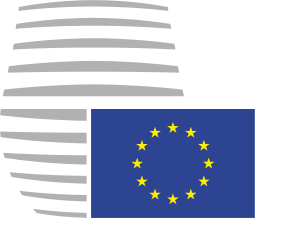 Eiropas SavienībasPadomeEiropas SavienībasPadomeBriselē, 2016. gada 12. oktobrī(OR. en)Starpiestāžu lieta:2016/0091 (NLE)Starpiestāžu lieta:2016/0091 (NLE)7621/16ADD 7WTO 84SERVICES 9COLAC 23Temats:Pievienošanās protokols Tirdzniecības nolīgumam starp Eiropas Savienību un tās dalībvalstīm, no vienas puses, un Kolumbiju un Peru, no otras puses, ar ko ņem vērā Ekvadoras pievienošanos